PIĄTEK 17.04.2020 -  propozycje działań i aktywności dzieci w domu dla dzieci 
z grupy IITemat kompleksowy: Nieodgadniony świat Kosmosu.Temat dnia:  Bliskie spotkania. Cele: dziecko	 poznaje postać kosmity,wie, co to jest UFO, rozwija aparat artykulacyjny, doskonali koordynację wzorkowo-ruchową,z uwagą słucha tekstu czytanego przez osobę dorosłą,rozwija twórcze myślenie,śpiewa piosenkę,słucha z zaciekawieniem informacji o Kosmosie,rozwija sprawności manualne,wykonuje pracę plastyczną,rozwija wyobraźnię.1. „Kolorowe rymowanki” – nauka rymowankiPrzebieg:Pamiętacie poprzednią nauczoną rymowankę? Powtórzcie ją głośno i wyraźnie,a następnie nauczcie się kolejnej:Leci UFO z kosmitami,Zaraz ich to przywitamy. DamyChleba, mleka, sera,Żeby mieli co wybierać.Potemz nimiodlecimynaplanetęAlfa–Betę.2. „Latające talerze” – zabawa ruchowaPrzebieg:Do zabawy wykorzystajcie krążki. Każdy maluch siedzi na krążku w siadzieskrzyżnym, trzyma ręce na kolanach. Zadaniem uczestników jest przechylanie siędo przodu, tyłu, w prawo i w lewo, niczym prawdziwy kapitan statku kosmicznego.Uwaga! Nie wolno podpierać się rękami o podłogę!3. Zabawy przy piosence „Oli i kosmiczna podróż”.
Przebieg:Zabawa „Oli i kosmiczna podróż” – dzieci przykucają , kiedy usłyszą dźwięki wznoszące się, pomalutku podnoszą się, aż do wyprostu, kiedy słyszą dźwięki opadające – ze stania ponownie przykucają.
 Słuchanie piosenki „Oli i kosmiczna podróż ” – dzieci wypowiadają się na temat treści piosenki, jej tempa i nastroju.
Zabawa rytmiczna przy piosence „Oli i kosmiczna podróż ” – I zwrotka dzieci klaszczą, refren – dobierają się parami, II zwrotka – tańczą w parach.4. „Jak wygląda kosmita” – rozmowa kierowanaPrzebieg:Poproś dzieciaki, by opowiedziały Ci, jak według nich wyglądają kosmici. Mogąopisać ich słowami, ale też pokazać jak chodzą, czy jak się zachowują. Sama równieżopowiedz dzieciom, jak wyobrażasz sobie obcych.5. „Jak mówią kosmici” – zabawa dźwiękonaśladowczaPrzebieg:Skoro ustaliliście już, jak wyglądają obcy, teraz koniecznie porozmawiajcie w ichjęzyku. Na pewno okaże się, że każdy z Twoich kosmicznych przyjaciół pochodziz innej planety, ponieważ używają innych języków! Czy uda Wam się dogadać?6. „Kosmici” – zabawa plastycznaPrzebieg:Korzystając ze wszelkich możliwych materiałów plastycznych, wykonajcie piękneportrety kosmicznych nieznajomych.Poniżej załączamy dodatkowe pomoce i propozycje zadań:Piosenka „Oli i kosmiczna podróż”https://www.youtube.com/watch?v=vDCbBi_difY Piosenka „Ufoludki na urlopie”https://www.youtube.com/watch?v=N1QVEO9D4KwŻyczymy miłej zabawyWychowawczynie z gr II 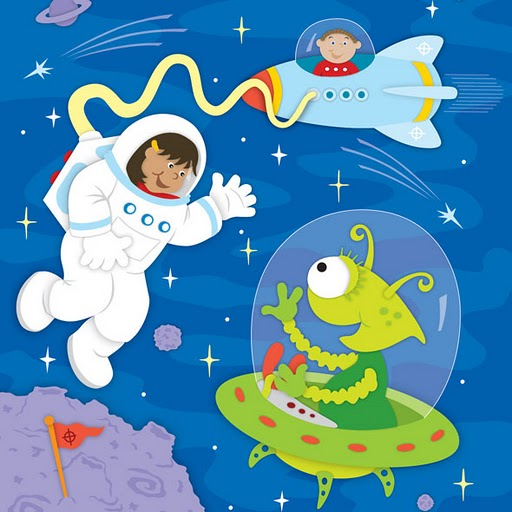 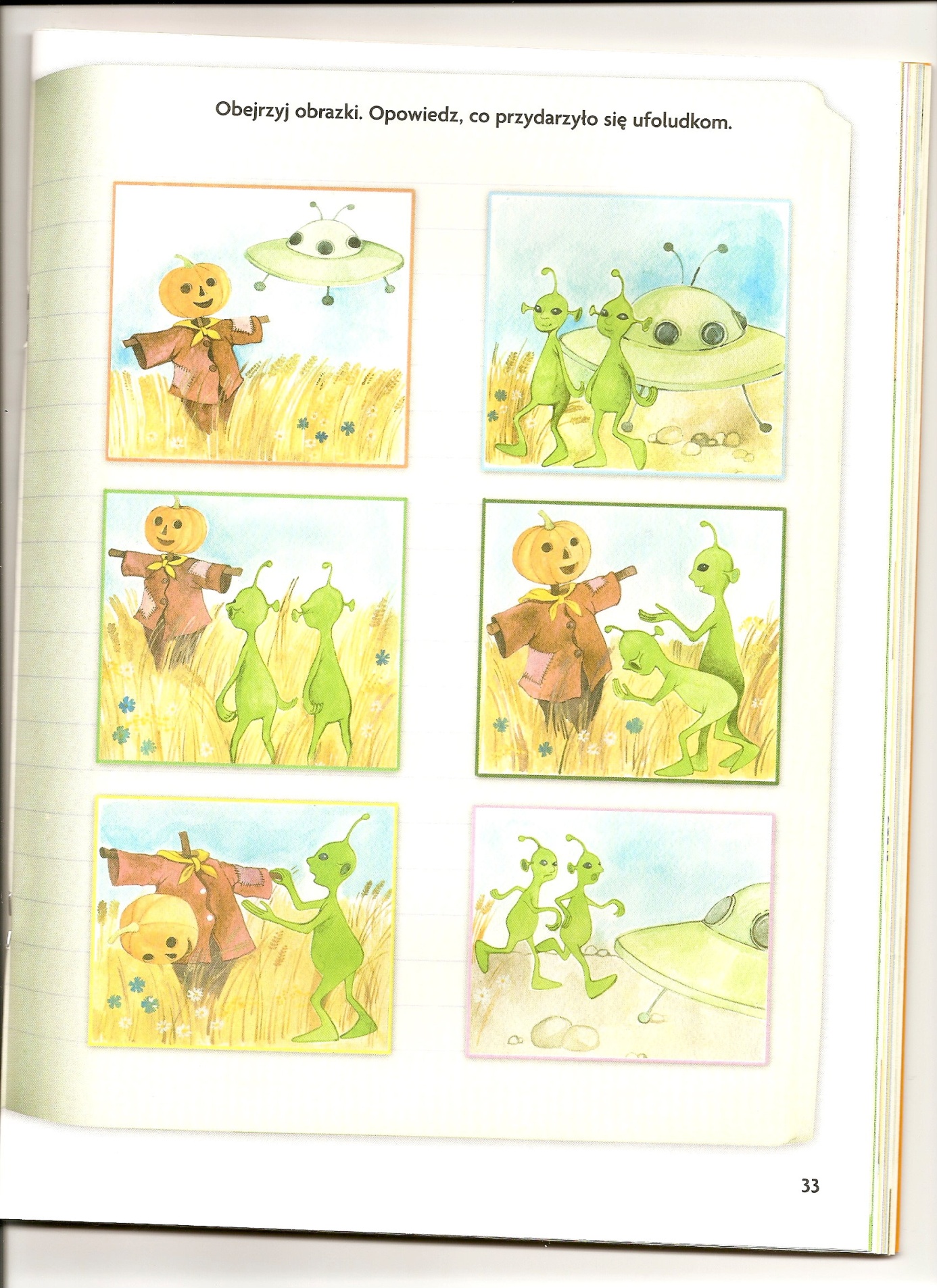 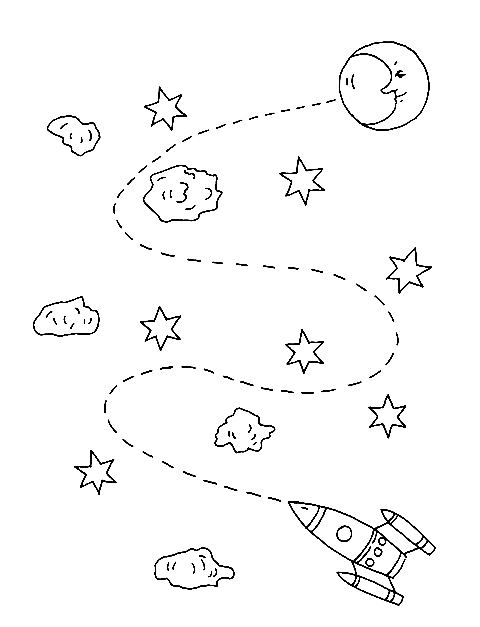 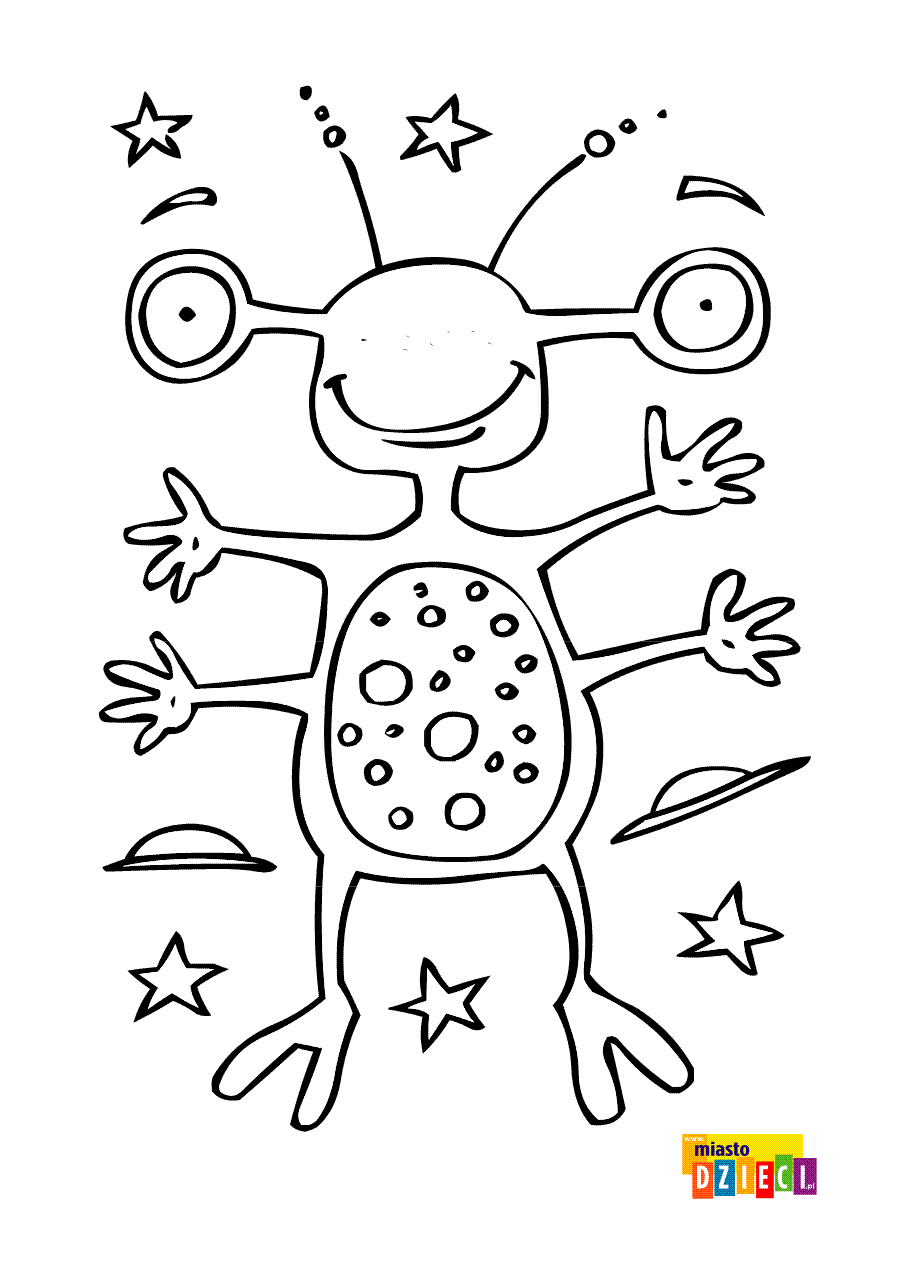 